ODISHA UNIVERSITY OF TECHNOLOGY AND RESEARCHTECHNO CAMPUS, GHATIKIA, P.O. - MAHALAXMIVIHAR, BHUBANESWAR-751029, ODISHARef. No. 731/TE/OUTR; Date: 06.03.2024TENDER CALL NOTICESealed tenders are invited from reputed Original Equipment Manufacturers (OEM)/ Authorised Distributor / Dealers / Agencies for “Supply of Interactive Flat Panel for Smart Classroom at OUTR”, details of which are available in the tender papers. More details are available at our university website www.outr.ac.in. The renderers most possess valid up-to-date GST/Income Tax Clearance etc.  The last date of Tender submission is 19.03.2024 by 3:00 P.M. and will open on 19.03.2024 at 4:00 P.M. The sealed Tenders will be received by Speed Post/ Registered Post/Courier only. Tender received after the scheduled date and time will not be considered. The authority is not held responsible for any postal delay. The authority reserves the right to reject/cancel the bids in whole or in part without assigning any reason thereof.											Sd/-                                                 REGISTRARBid No.   731 / OUTR/2024		                                                                        Date:  06/03/2024BID DOCUMENT FOR SUPPLY OF INTERACTIVE FLAT PANEL FOR SMART CLASS ROOMS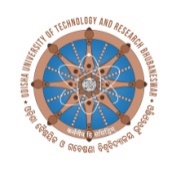 Odisha University of Technology and Research(Erstwhile College of Engineering & Technology),Ghatikia, Bhubaneswar-751029(All pages of this document except for Commercial-bid to be submitted in original duly signed on each page along with the technical bid Envelope. The Commercial bid in original is to be enclosed in a separate sealed Envelope)INVITATION   FOR  BIDSOdisha University of Technology and Research (Erstwhile College of Engineering & Technology), Bhubaneswar invites sealed tenders under two bid system i.e. Technical and Financial Bid from Original Equipment Manufacturers/ Distributor/ Authorised Dealers/ reputed Organization, for Supply of Interactive Flat  Panel  for Smart Classrooms to Odisha University of Technology and Research  Ghatikia, Mahalaxmi Vihar, Bhubaneswar-751029 as per the schedule given below. Interested eligible bidders may download bid documents for detail information and list of items with technical specifications from the website of the University,  www.outr.ac.inParticulars & Important Information:Cost of Bids documents (non-refundable)	:    Rs. 11,800/- (Including GST)Earnest Money Deposit (Refundable)		:    Rs. 6,12,500/- (Rupees Six Lakh Twelve Thousand                                                                                                         Five hundred     only)Date of available of Tender Document           :    Dt.  06/03/2024 in the University web site Last date and time for submission of Sealed Bids :  19/03/2024 upto 3 PMTime and date of opening of Technical bid        :   19/03/2024   at 4 PMTime and date of opening of financial bids	:   Will be communicated to the Successful     biddersPlace of opening of bid          	      :     Office of the School of Computer Sciences, 	             Odisha University of Technology and Research		             Techno-Campus,Ghatikia, Bhubaneswar-751029For any Technical query please Contact      :      Mrs. Itishri Das, 	                                                                Phone No:9437357344			                                        e-mail : picinternet@outr.ac.inSealed Tenders should be submitted by Speed Post/ Registered Post within the scheduled date & time in the following address.  Tenders submitted by any other mode (e-mail/fax/hand delivery) will not be accepted & rejected summarily.   RegistrarOdisha University of Technology and ResearchTechno-Campus, Ghatikia, Bhubaneswar - 751029			   Sd/-	REGISTRARA.  SCOPE OF WORK AND GENERAL INSTRUCTIONS FOR BIDDERSThe Vendor shall have to supply, install, and commission and give training to users of OUTR all the Interactive Flat  Panel  as mentioned in the requirement in each of the class rooms.  The officer-In-Charge from OUTR will share the details of the class rooms for installation and commissioning of the supplied   Interactive Flat  Panels  at OUTR campus. The successful vendor shall have to carry out the jobs in consultation with the officer-in-Charge and have to complete in all respect to the entire satisfaction of the officer-in-Charge. The supply, Installation and commissioning of the work should complete within the maximum 06 weeks from issue of purchase order date. General Instructions to Bidding FirmsThe tender is to be submitted in two separate sealed Envelopes and further sealed in one Envelope mentioning thereon the Envelope No.1 and Envelope No. 2 and contents as indicated below:Envelope Number-1 (Technical Bid)               Cover forming Envelope -1 of the Tender shall be super scribed with words Technical Bid of “Tender for    Supply of  Interactive Flat  Panel  for Smart Classroom” along with tender number and due date.Envelope number-1 shall contain the DD for EMD &Tender fees, Qualification documents along with the tender document duly filled up and signed by the Bidding Firm on each page after affixing rubber stamp of the Original Equipment Manufacturers/ Distributor/ Authorised Dealers/reputed Organization. Any cutting should also be authenticated by the Bidding Firm/authorized signatory of the Bidding Firm with his/her full signatures.Envelope Number-2 (Financial Bid)Sealed cover forming Envelope -2 of the Tender shall contain Financial Bid in the prescribed Proforma which should be super scribed with words Financial Bid of “Tender for Supply of Interactive Flat  Panel   for Smart Classroom” along with tender number and due date. Both the Sealed covers containing Envelope -1 and Envelope -2, shall be put in another third Envelope and sealed properly super scribing the words “Tender for Supply of Interactive Flat  Panel   for Smart Class room” along with tender number,  date and due date addressed to the Registrar, Odisha University of Technology and Research (Erstwhile College of Engineering and Technology), Techno-Campus,Ghatikia, MahalaxmiVihar, Bhubaneswar-751029 on or before the date & time mentioned in Tender. Any tender received after the prescribed date & time will not accept.Eligibility criteria for Pre-qualifications of Bidder:The Bidding Firm should have been in the business of ICT/ITeS/AV Solution provider and product sales, installation, Operation and Maintenance for at least 05 years with an average annual turnover from ICT/ITeS/ AV Solution product sales and services of at least Rs.500.00 Lakhs (Rupees Five Hundred Lakh Only) during the last three financial years (2020-21, 2021-2022 & 2022-2023). Copy of the Audited Balance Sheet and P & L Account for the last three consecutive financial years (2020-21, 2021-22 and 2022-2023) duly certified by the charted Accountant should be enclosed.Be an experienced IT firm/company having good track record and credentials in supplying ICT Components, setting up of Smart Classroom, Board Room or Conference Room (proof of experience in above work to Govt. Dept. / Govt. Agencies or PSU to be submitted). Have been registered with GST Authorities.(Copy of GST registration Certificate to be furnished).  Have PAN allotted to him by concerned Department (Copy of Valid PAN to be enclosed). OEM must be ISO45001, ISO14001 certified organization. Vendor should be authorized partner of OEM of the products proposed against this tender. MAF (Manufacturer’s Authorization Form) on their letter head and duly signed by the authorized signatory with reference to the tender no & date to be submitted with the Technical Bid.Should furnish the documents duly certified by Charted Accountant in support of the Annual turnover of the agency for the preceding last three financial year i.e. (2020-21, 2021-22 and 2022-2023).The terms and conditions in the tender Documents should be duly signed (each page) and the tender document sealed by the authorised signatory of the agency in token of their acceptance.Conditional bids shall not be considered and will be out rightly rejected in very first instance.Cost of the bid documents: The interested bidders are to download the tender documents from the website of the OUTR (Formerly CET) www.outr.ac.in. and should submit a Demand Draft of Rs. 11,800.00 (Rupees Eleven Thousand Eight hundred only) (not refundable) drawn in any Scheduled Bank in favour of “Odisha University of Technology and Research” payable at Bhubaneswar towards cost of the bid documents along with the technical bid. Bids not accompanied with cost of bid documents of the requisite amount or without proper validity will be summarily rejected. Bid Security/EMD (refundable without interest): An Earnest Money Deposit (EMD) of Rs. 6,12,500/- (Rupees Six Lakh Twelve Thousand Five hundred only) should be submitted in form of Demand Draft drawn in any Scheduled Bank in favor of Odisha University of Technology and Research” payable at Bhubaneswar along with the technical bid, failing which Bids shall be treated as non-responsive and summarily rejected.The submission of EMD is compulsory for all the bidders and no exemption will be granted for submission of EMD on any case.The EMD of unsuccessful bidders will be discharged / returned to them without any interest within 30 days after finalization of the tender.Amendment to bid documentsAt any time, prior to the date of submission of Bid, authority may, for any reason whether at its own initiative or in response to a clarification required by a prospective bidder, modify the bid documents by the amendments/ by issuing corrigendum. The amendments will be updated on same only.The bidder is expected to have examined all instructions, forms, terms and specification in the Bid Document. Failure to furnish the bid not substantially responsive to the Bid document in every respect will be at the bidders risk and may result in rejection of the Bid. All entries in the tender form should be legible and filled clearly. If the space for furnishing information is insufficient, a separate sheet duly signed by the authorized signatory may be attached. No overwriting or cutting is permitted in the Financial Bid Form. In such cases, the tender shall be summarily rejected. However, the cuttings, if any, in the Technical Bid Application must be initiated by the person authorized to sign the tender bids. The prospective bidders should keep their offers valid up to 90 days from the date of tender opening.The Technical bids shall be opened on the scheduled date and time (as mentioned in tender documents) in presence of the Bidders/representatives of the Bidders, if any, who wish to be present on the spot at that time. Only one authorized person for each bidder shall be allowed to be present at the time of opening the tender subject to submission of authorization letter in the format given in bid document. The Financial bids of the technically qualified bidders shall be opened in presence of the Bidders/their authorized representatives.        Rejection of tenders: The incomplete & conditional Bid / tender(s) will not be considered and summarily be rejected. No overwriting or cutting is permitted in the Technical & Financial Bid Form. In such cases, the tender shall be summarily rejected. Quoting unrealistic rates will be treated as disqualification. A bid submitted with an adjustable price quotation will be treated as non responsive and will be rejected.The authority reserves the right to accept or reject any bid including the lowest and to cancel the bidding process and reject all bids, at any time prior to award of contract, without assigning to any reason thereof or any obligations to inform the affected bidder or bidders of the grounds for the said action. Warranty:  The quoted equipment and components must be warranted for a minimum of Five Years on site with NBD.Literature / Product Datasheet : All the quotations must be supported by the printed technical data sheet/ literature and the specifications mentioned in the quotation must be reflected/ supported by such printed technical data sheet/ literature. The model no. and specifications quoted should invariably be highlighted in the data sheets/ literature for easy reference.Equipment breakdown: Any Equipment breakdown must be attended to within NBD during the warranty period of the equipment free of cost.Training: If required, free training is to be provided as and when required to OUTR faculty members / staff on the operation, maintenance and troubleshooting of the supplied items.After Sales Service: Vendor should clearly state the available nearest after sales service facilities in the Eastern region.Dealership Certificate / MAF :  The bidder/tenderer should be either a manufacturer or authorized agent of the foreign/Indian manufacturer. Dealers or Agents quoting on behalf of Manufacturer must enclose valid dealership certificate / Manufacturer’s Authorization for the equipment from the manufacture.Performance Security: The successful bidder shall furnish a performance Security (as per format at Annexure III) for 10% of the Purchase Order value from a nationalized or scheduled Bank of India, before release of the payment. Else 10% of the billed amount will be deducted as security deposit. Where the PBG is obtained by a foreign bank, it shall be endorsed by a nationalized or scheduled Indian bank and shall be governed by Indian Laws and be subject to the jurisdiction of courts at Bhubaneswar. The PBG shall guarantee that,The Vendor guarantees satisfactory operation of the Equipment & components against poor workmanship, bad quality of materials used, faulty designs and poor performance.The Vendor shall, at his own cost, rectify the defects/replace the items supplied, for defects     identified during the period of guarantee.This guarantee shall be operative from the date of installation till 60 days after the warranty period.Delivery:Time Limit: Maximum within 06 weeks from issue of purchase order date and installation within 15days of delivery.Safe Delivery: All aspects of safe delivery shall be the exclusive responsibility of the vendor. At the destination site, the package will be opened only in the presence of OUTR user/representative and vendor’s representative. The intact condition of the package and the seal/indicators for not being tempered with, shall form the basis for certifying the receipt in good condition.Insurance: The supplier is to establish ‘All Risk Transit Insurance’ coverage till door delivery at OUTR, Bhubaneswar, Odisha.Penalty for delay in delivery: The date of delivery should be strictly to be adhered. If the successful bidder on receipt of purchase order fails to execute the order within the stipulated period, in full or part, it will be open to the Vice-Chancellor, OUTR, Bhubaneswar to recover the liquidated damage from the firm @1% of the value of undelivered goods and installation per month or part thereof, subject to maximum of 5% of the value of undelivered & installation. For E-way bills the vendor has to apply online viahttp://ewaybill.nic.in   (E-Services/E-Special Permit Link). All necessary information/documents will be provided by the University wherever required.Late and delayed tender: Late and delayed tender will not be considered. In case any unscheduled holiday occurs on the prescribed closing/opening date, the next working day shall be the prescribed date of closing/opening. Payment : 80% payment within 30(thirty) days from date of delivery and submission of clear Inovice, balance 20% payment will be released within 30 (thirty) days of completion of installation, commissioning and completion of training to operational staff of OUTR.Enquiry during the course of evaluation not allowed: After opening the Bids, no enquiry from the bidder(s) shall be entertained during the course of evaluation of the tender till final decision is conveyed to the successful bidder(s). However, the Purchase Committee or its authorized representative may make enquiries/seek clarification from the bidders. In such a case, the bidder must extend full co-operation.  The bidders may also be asked to arrange demonstration of the offered items, in a short period of notice.At any time prior to the date of submission of bid, OUTR may, for any reason, either of its own or in response to a clarification from a prospective bidder, modify the bidding documents by an amendment / corrigendum. Any such amendment / corrigendum will be duly notified through the University’s website only. Prospective bidders are advised to check the University’s website every now and then for any amendment / corrigendum.  In order to provide reasonable time to take the amendment into account in preparing the bid, OUTR may extend the date and time for submission of bids.The acceptance of the quotation will rest solely with the Registrar, OUTR, who in the interest of the University is not bound to accept the lowest quotation and reserves the right to himself  to reject or partially accept any or all the quotations received without assigning any reasons.Force Majeure:If the performance of the obligation of either party is rendered commercially impossible by any of the events hereafter mentioned that party shall be under no obligation to perform the agreement under order after giving notice of 15 days from the date of such an event in writing to the other party, and the events referred to are as follows:Any law, statute or ordinance, order action or regulations of the Government of India,Any kind of natural disaster, andStrikes, acts of the Public enemy, war, insurrections, riots, lockouts, sabotage.Termination for default:  Default is said to have occurredIf the equipment or any of its component is found having poor workmanship, faulty designs, poor performance and bad quality of materials used.If the supplier fails to deliver any or all of the equipments within the time period(s) specified in the purchase order or any extension thereof granted by OUTR.If the supplier fails to perform any other obligation(s) under the contract.Under the above circumstances OUTR may terminate the contract / purchase order in whole or in part and forfeit the EMD/PBG as applicable. In addition to above, OUTR may at its discretion also take the following actions: OUTR may procure, upon such terms and in such manner, as it deems appropriate, goods similar to the undelivered items/products and the defaulting supplier shall be liable to compensate OUTR for any extra expenditure involved towards goods and services obtained.29.  Applicable Law:(a)  The contract shall be governed by the laws and procedures established by Govt. of India/Govt. of Odisha and subject to exclusive jurisdiction of Competent Court and Forum in Odisha / India only.(b)  Any dispute arising out of this purchase shall be referred to the Registrar, OUTR, and if either of the parties hereto is dissatisfied with the decision, the dispute shall be referred to the decision of Vice Chancellor. The decision of Vice Chancellor final and binding on both the parties.REGISTRARB.	TENDER APPLICATION – TECHNICAL BIDThe Technical Bid shall be accompanied with self-attested photocopies of the following requisite documents failing which the bid shall be rejected out rightlyName of Bidder: Name of Proprietor / Partner/ DirectorFull Address of Registered Office:Telephone No. : E-Mail Address:Full address of Operating/ Branch Office (if any):Telephone No. :E-Mail Address :Name & Telephone no. of Authorized Officer/Person for liaisoning :Details of Bank :  a) Name of  the A/c Holder :b) Bank A/c No.  :c) Name of the bank and branch  :d) IFS Code   :Signature of the Bidder with SealC.    DECLARATION BY BIDDERI,__________________________________Son / Daughter / Wife of Shri___________________________________Proprietor / Director/ authorized signatory of the Bidder, mentioned above, am competent to sign this declaration and execute this tender document.I have carefully read and understood all the terms and conditions of the tender and undertake to abide by them;The information / documents furnished along with the above application are true and authentic to the best of my knowledge and belief. I/we am/are well aware of the fact that furnishing of any false information/fabricated document would lead to rejection of my tender at any stage besides liabilities towards prosecution under appropriate law.                                                            Signature of BidderName:Seal:Date:Place:D:-   CERTIFICATE OF DECLARATIONREGARDING BLACKLISTINGI ____________________________Son/ Daughter of ____________________ / W/O________________________ AT / P.O___________________Dist:________ here by confirm and declare that my/our firm/company M/S___________________________ is not Blacklisted /delisted with any company of private /Public Ltd. of Government Company/Govt. Dept. from participating in the tender. In case at any stage, it is found that the information given by me is false / incorrect, Vice-Chancellor, OUTR, Bhubaneswar shall have the absolute right to take any action as deemed fit/without any prior intimation to me. Sign: For and on behalf of the Bidder Name :________________ Seal:Signature of BidderANNEXURE – IPROFORMA-I (PRE-QUALIFICATION/ELIGIBILITY)PARTICULARS OF THE BIDDERS TO BE FURNISHED IN TECHNICAL BID FOR THE PURPOSE OF PRE-QUALIFICATION:Place:Date:					                                        Name, Signature & Seal of BidderSign: For and on behalf of the Bidder Name :Seal:Date :Place :ANNEXURE – IIBILL OF QUANTITY & FINANCIAL BID ToThe Registrar,Odisha University of Technology and Research(Formerly College of Engineering and Technology)Techno-Campus,MahalaxmiViharBhubaneswar-751029Reg. - Tender for “Supply of Interactive  Flat  Panel t for Smart Classroom at OUTR”, – Financial BidSir,This has reference to your tender for “Supply of Interactive  Flat  Panel for Smart Classroom at OUTR”, followed by my technical bid. I have read all the terms and the conditions as stipulated in the technical and financial bid. I am ready to execute the purchase order as mentioned in the tender documents. I have gone through all the terms and conditions contained in the agreement and already given my acceptance for it. I confirm that I fulfil the eligibility criteria as stipulated by you in the tender.I offer my rate in INR as under:Please note the following:All quoted prices should be inclusive of freight, Insurance, taxes and duties up to the Stores of OUTR, prevailing on the date of proposal submission.Since the price proposal is in INR, OUTR shall not consider any upward variation/ fluctuation on account of any foreign exchange at any time during the currency of the contract.The OUTR may increase and decrease the quantity of BoM at the time of issuing purchase order at their own discretion and bidder will accept the same.Warranty on all products must be for 5 years on site from the date of Successful Installation. Warranty will become effective from the date of Successful Installation for complete solution comprising both hardware and software.The prices are also valid for a period of 90 days from the date of opening of tender and successful bidder for any quantity required as per BoM.Other than what is given above, the bidder is expected to account for any other deliverable to make the implementation successful and will be considered for commercial evaluation.Signature:For and on behalf of the Bidder Name :Seal:Date:Place :		                                                                     					ANNEXURE -IIIPERFORMANCE  BANK  GUARANTEEToThe Registrar,Odisha University of Technology and Research(Formerly College of Engineering and Technology)Techno-Campus,MahalaxmiViharBhubaneswar-751029WHEREAS ................................................................... (Name of Supplier)                         Here in after called "the Supplier" has undertaken, in pursuance of Contract No................. dated,......... 20... to supply...................... ................................................. (Description of Goods and Services) hereinafter called "the order".AND WHEREAS it has been stipulated by you in the said order that the Supplier shall furnish you with a Bank Guarantee by a recognized bank for the sum specified therein as security for compliance with the Supplier's performance obligations in accordance with the order. AND WHEREAS we have agreed to give the Supplier a Guarantee:THEREFORE WE hereby affirm that we are Guarantors and responsible to you, on behalf of the Supplier, up to a total of ...................................   ........................................ (Amount of the Guarantee in Words and Figures) and we undertake to pay you, upon your first written demand declaring the Supplier to be in default under the order and without cavil or argument, any sum or sums within the limit of ................................ (Amount of Guarantee) as aforesaid, without your needing to prove or to show grounds or reasons for your demand or the sum specified therein.This guarantee is valid until the ........day of...................20......Signature and Seal of Guarantors................................................................................................Date......................20....Address:........................................................................................N.B:- The Bidder must put the Signature with Seal in the all pages of the tender copy before submission, Failing which Bids shall be treated as non-responsive and rejected by the authorities.1.Name of Organization/Firm/Company2.Address & Telephone Number(Furnish address proof)3.Year of establishment. Must be in IT business for minimum 05 years from the date of submission of BID.4.Status of the Firm(Company/Firm/Proprietary)Supporting document to be enclosed.5.Name & Mobile Number of Directors/Partners/Proprietor6.Whether registered with GST. If so, mention number & date. Furnish also copies of GST registration certificate 7.Permanent Account Number (PAN) Furnish copy of PAN8.Bid Security in shape of DD9.Tender Cost in shape of DD10.State Average Annual turnover of the company in last 3 financial year.Furnish copies of audited balance sheet & profit & loss account for the last three years Certified Auditor. 11.Specify the maximum value of single work executed / on-going in ICT in last 3 years in the country/State.12.Copy of ISO 9001:2015, ISO 20000-1:2018 or ISO/IEC 27001:2013 and OEM must be ISO45001, ISO14001 certified organization. enclosed13.MAF from OEM for Display & Speakers to be enclosed14.OEM and Bidder should be qualifying under all Land border rule of Central government15.OEM should have service centers in India, Contact details, Toll-free numbers and address should be mentioned in MAF .TECHNICAL COMPLIANCE STATEMENTSl. No.Item Description“A” Qty“B”Unit Price“C” Unit price GST %“D=B+C”Unit Amount with GST“E= D X A” Total Unit  Amount with GST1Interactive  Flat  Panel Display  for Smart Classroom50 Nos.TOTAL OF THE ABOVETOTAL OF THE ABOVETOTAL OF THE ABOVETOTAL OF THE ABOVETOTAL AMOUNT IN WORDS :TOTAL AMOUNT IN WORDS :TOTAL AMOUNT IN WORDS :TOTAL AMOUNT IN WORDS :TOTAL AMOUNT IN WORDS :TOTAL AMOUNT IN WORDS :